Produit: FlexiDel RGB Kit SlimDelÉtape 1 : Mettre en forme la boîte de carton bleu FlexiDel et insérer le carton de fond.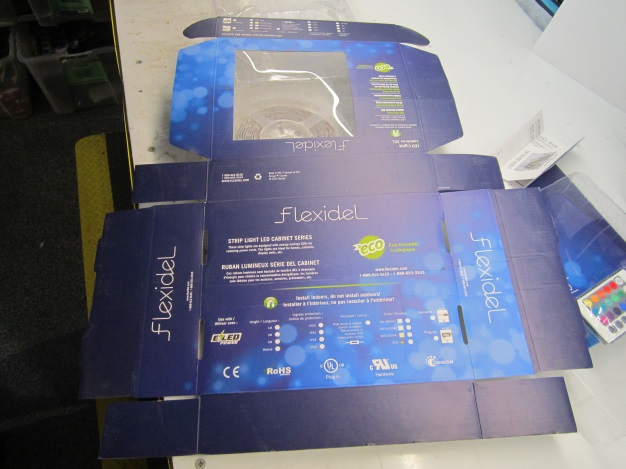 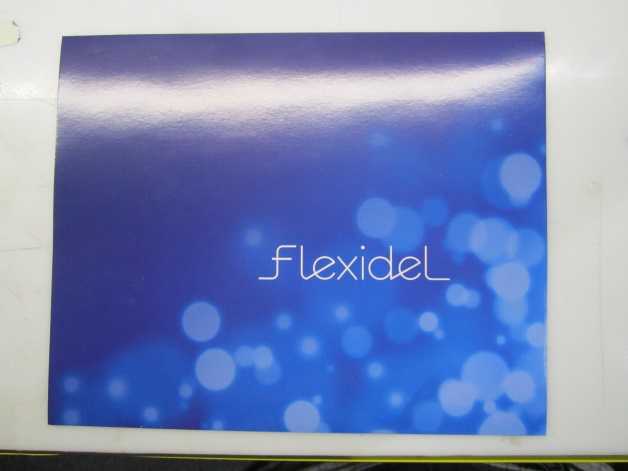 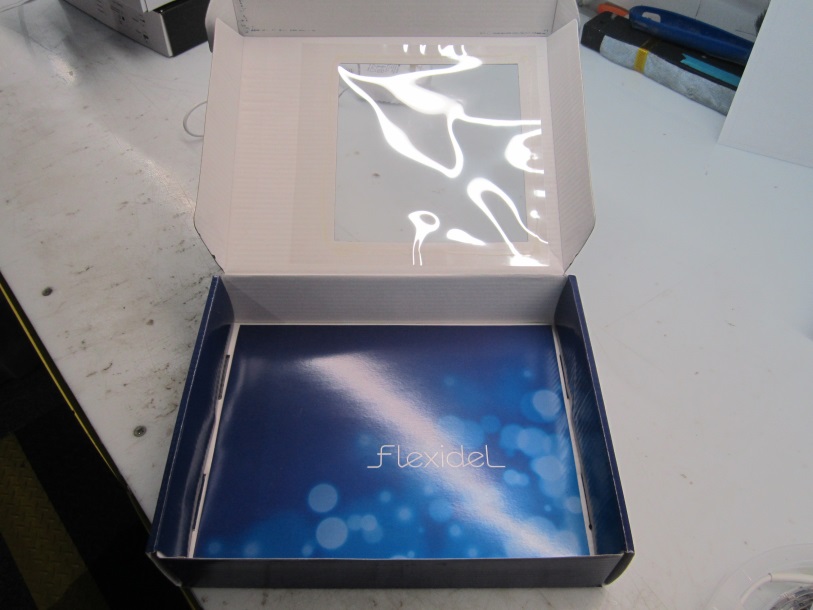 Étape 2 : Introduire à l’intérieur de la boîte le blister approprié.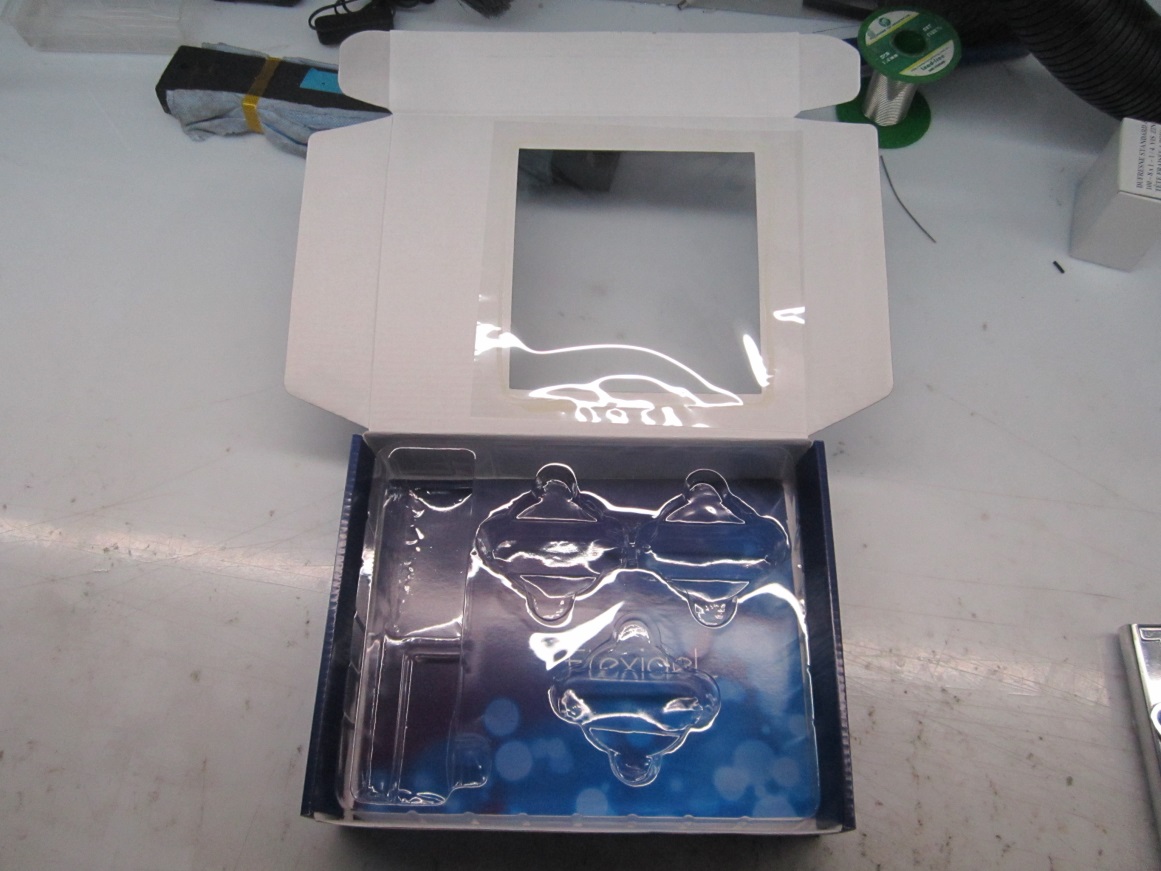 Étape 3 : Insérer les trois SlimDel 12v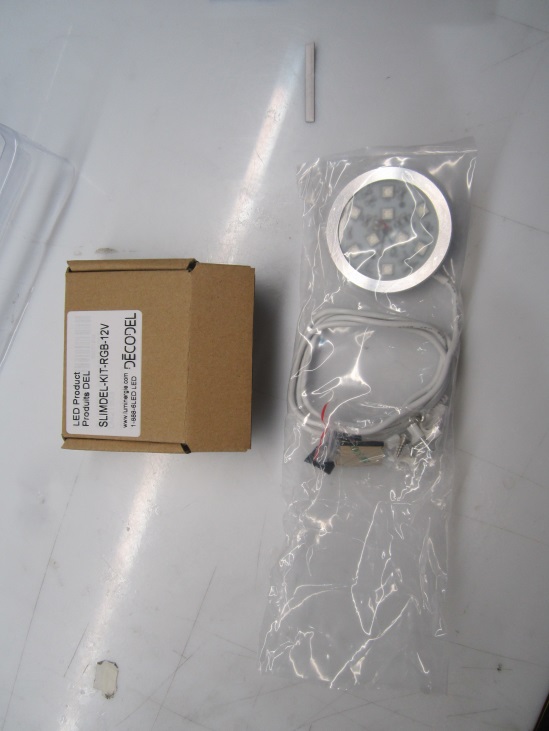 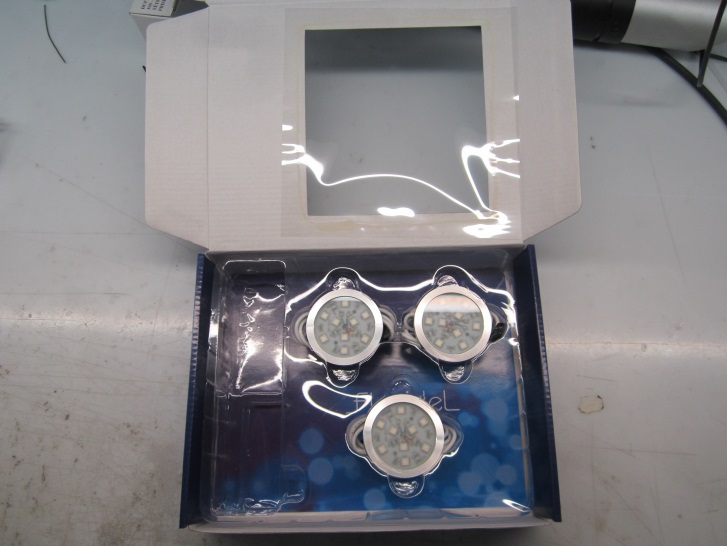 Étape 4 : Insérer le transformateur approprié.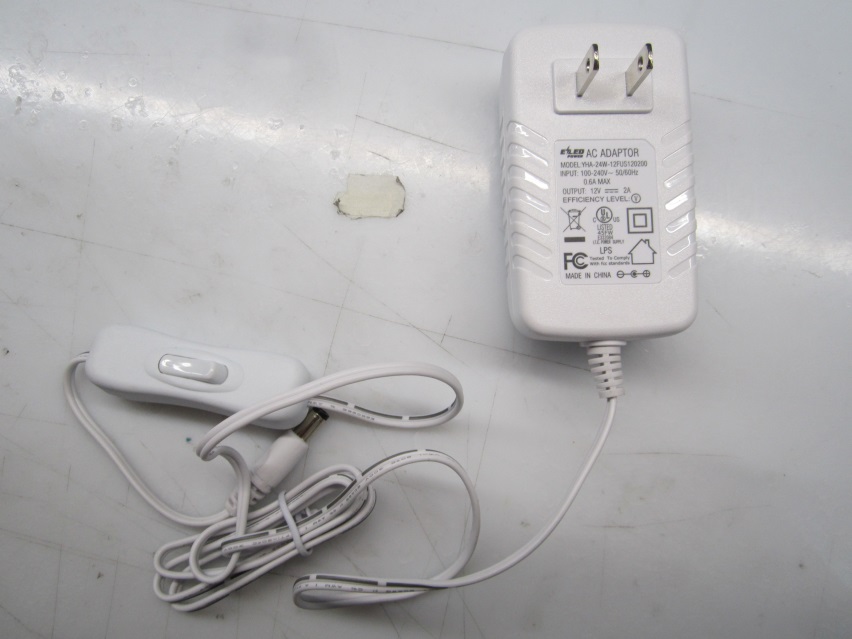 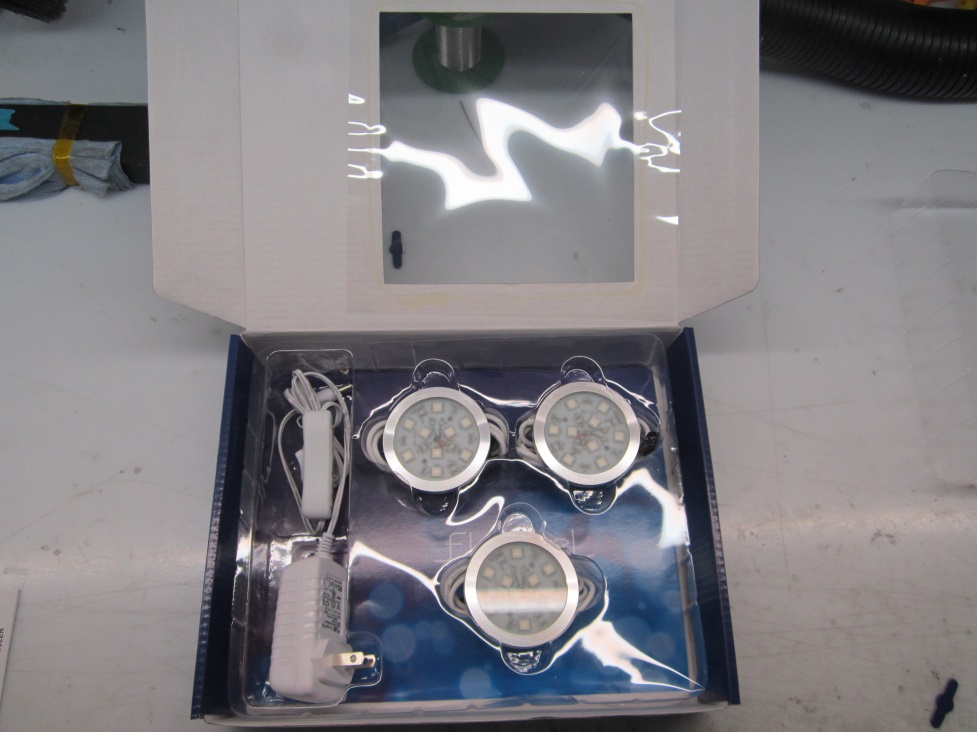 Étape 5 : Insérer l’adaptateur pour la télécommande.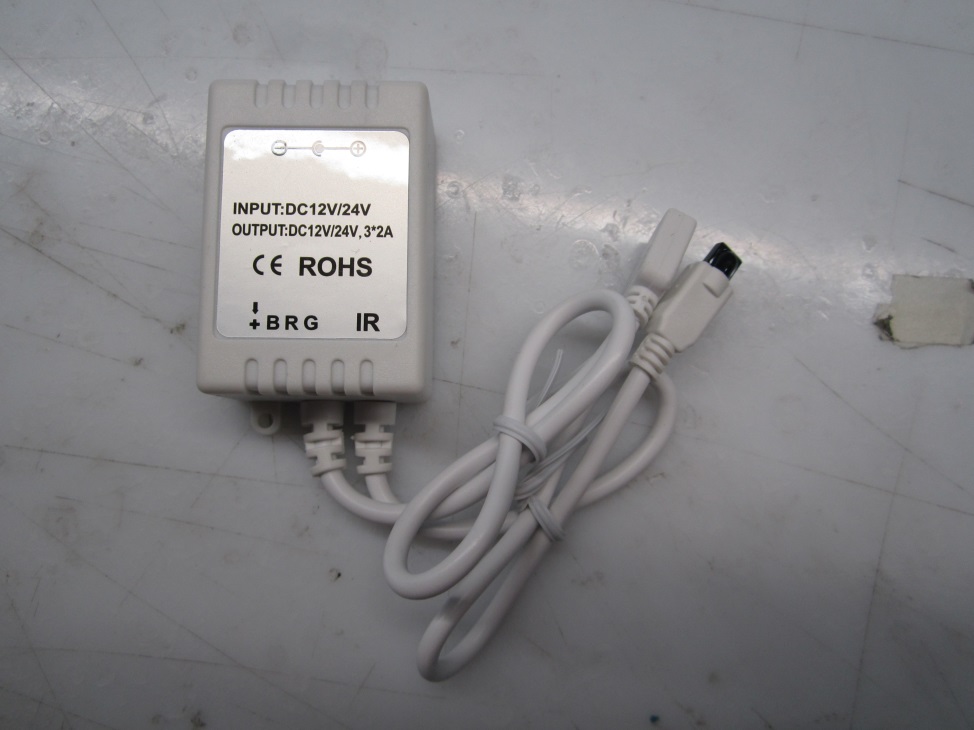 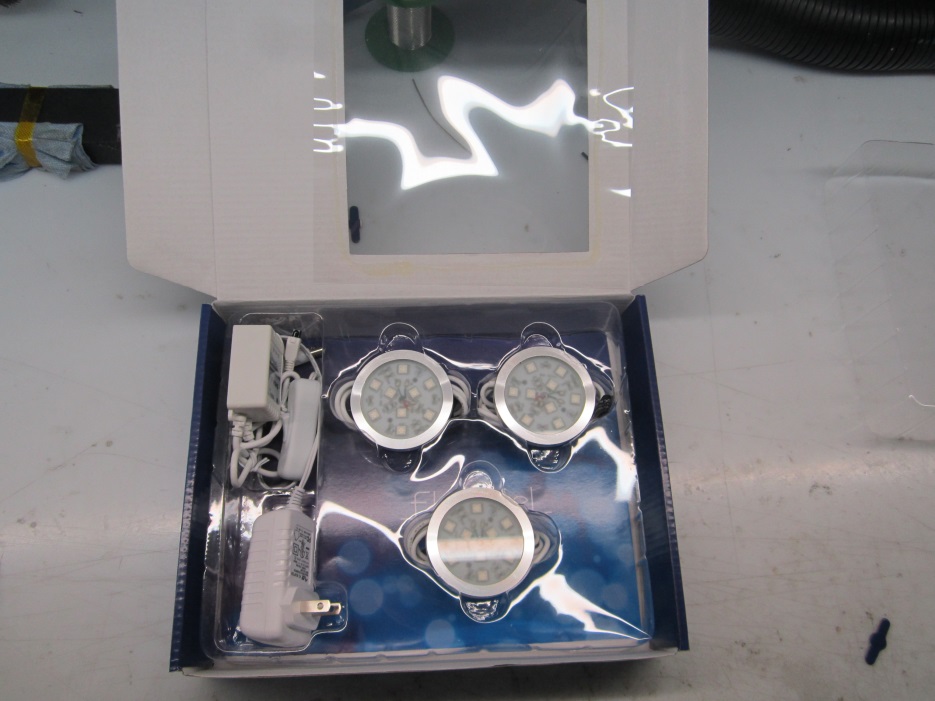 Étape 6 : Ajouter le connecteur 3 en 1.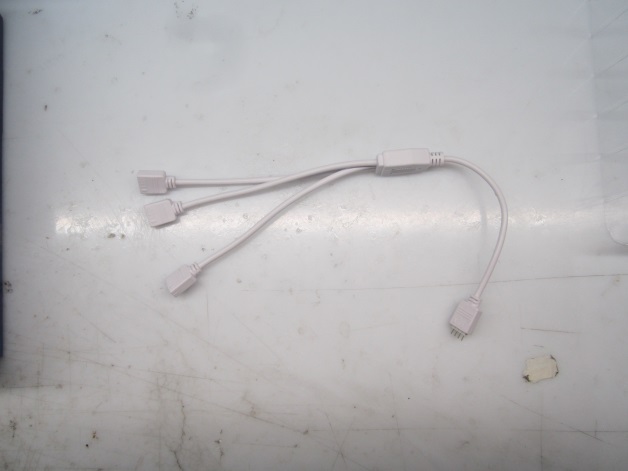 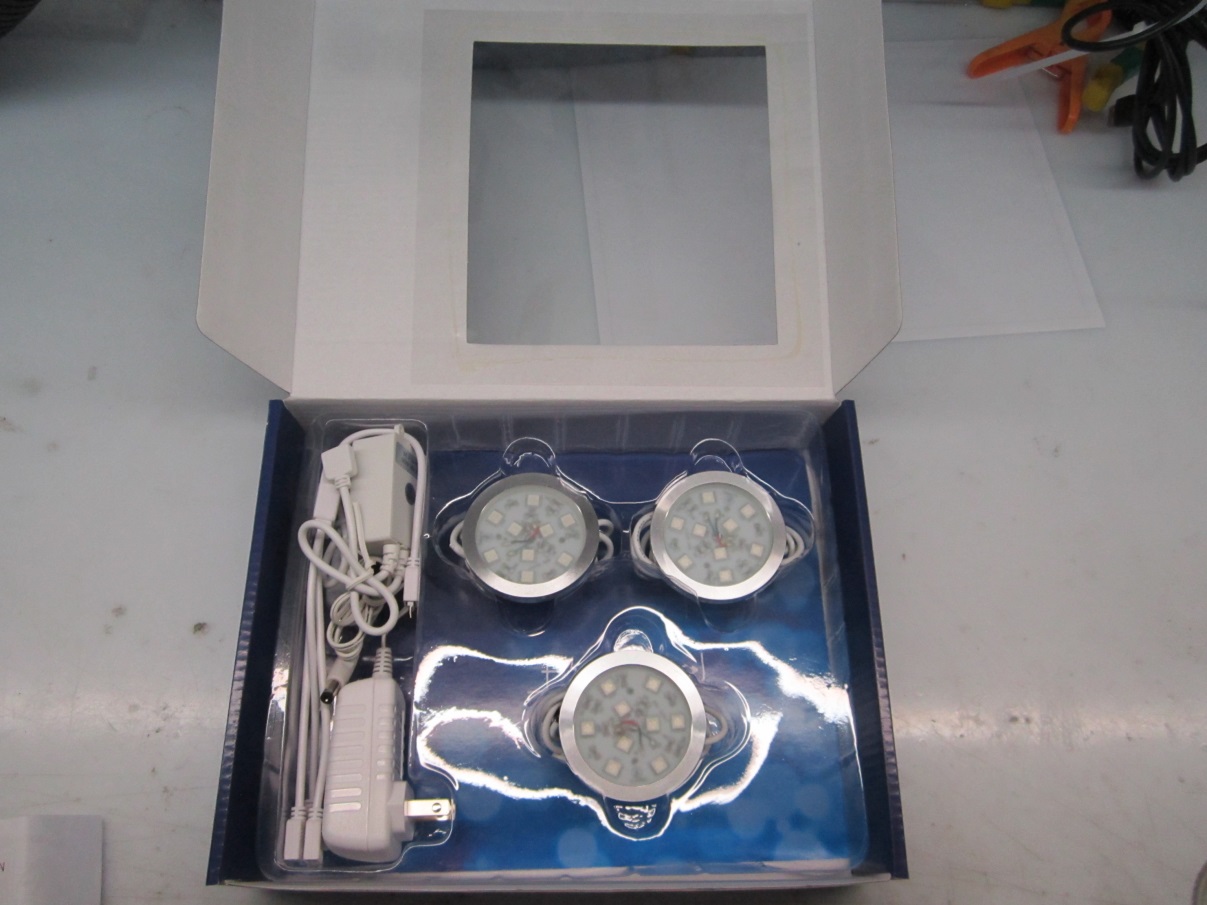 Étape 7 : Ajouter le connecteur 4 fiches.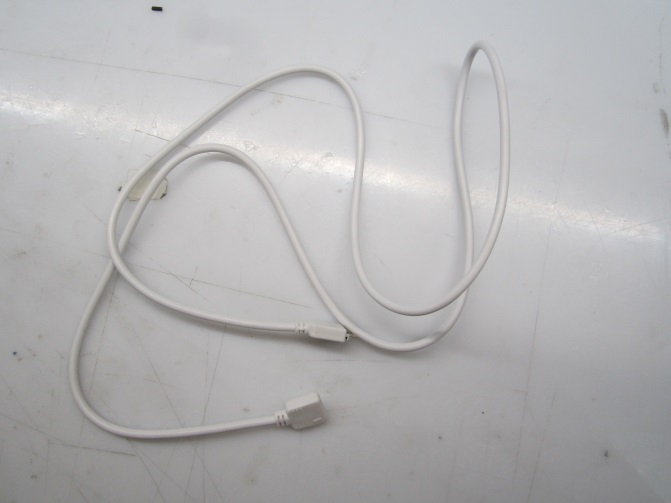 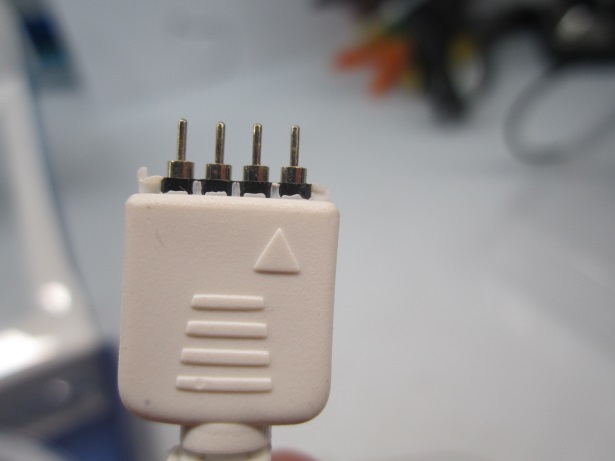 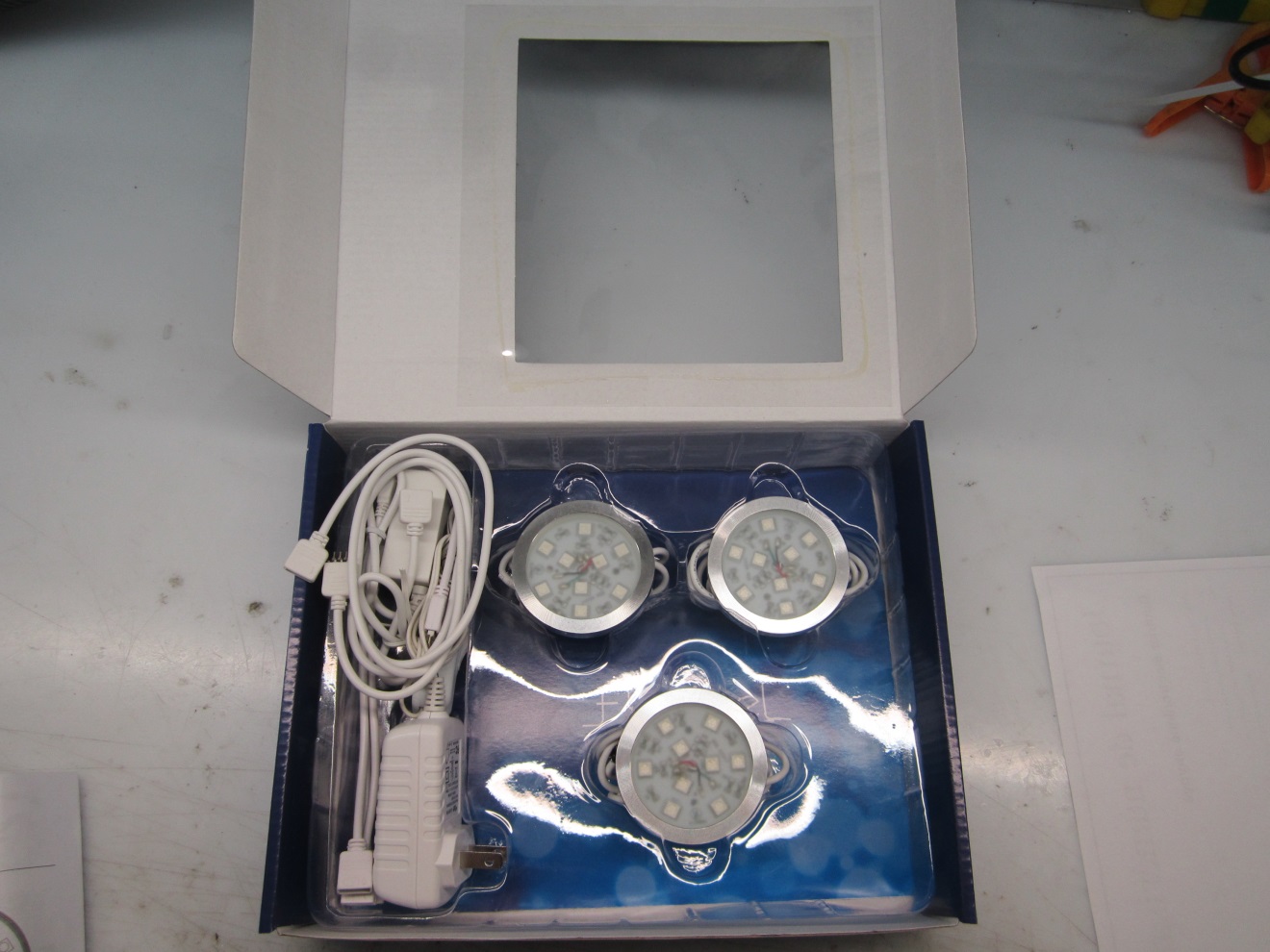 Étape 8 : Ajouter les trois points d’ancrage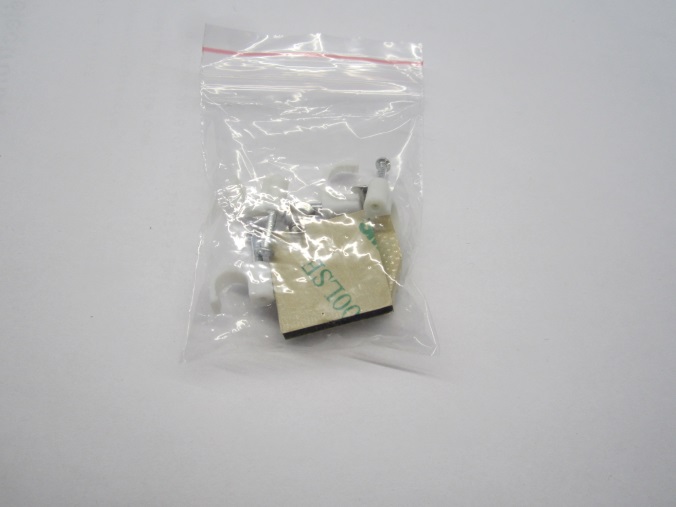 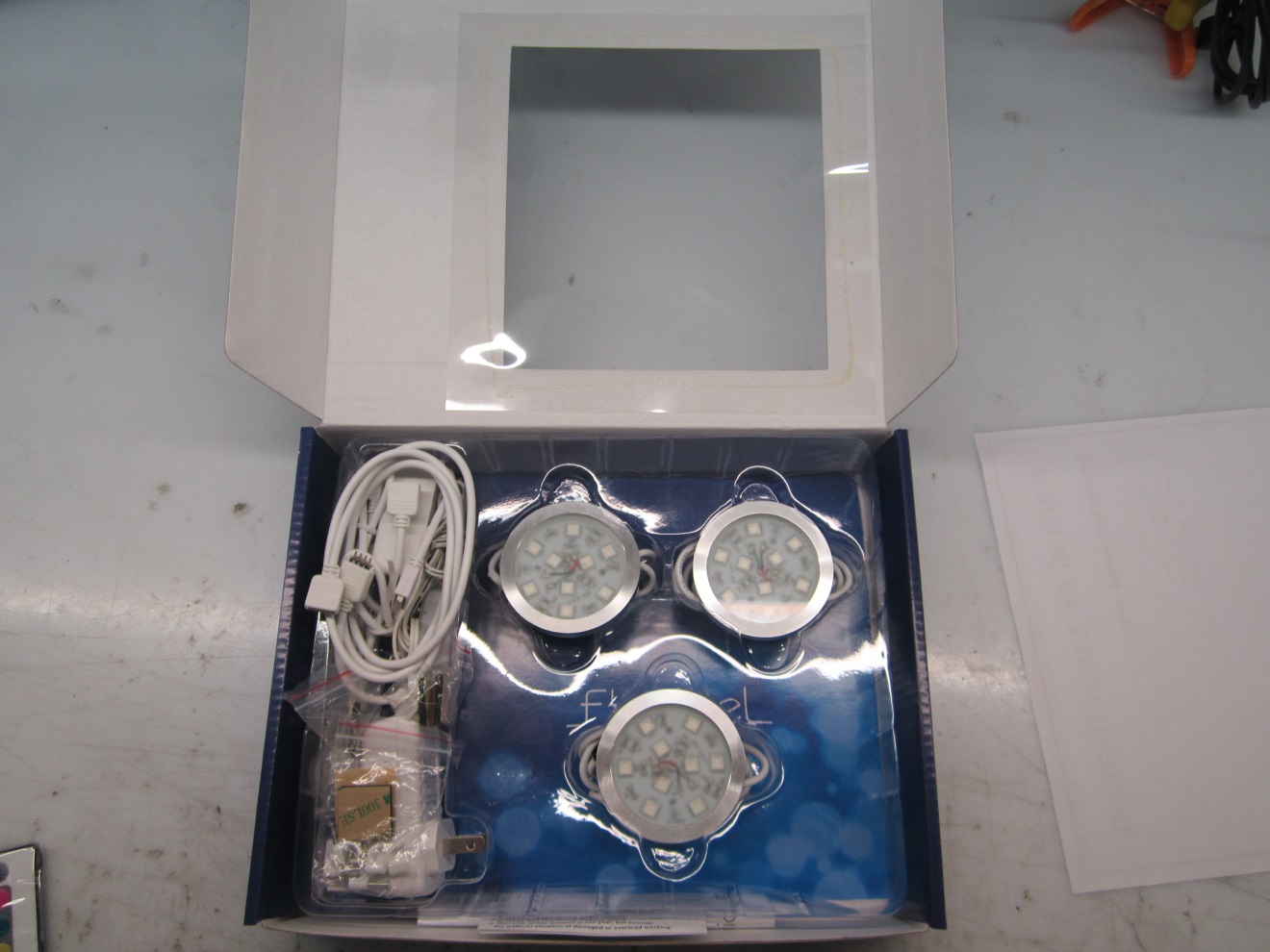 Étape 9 : Ajouter le manuel de l’usager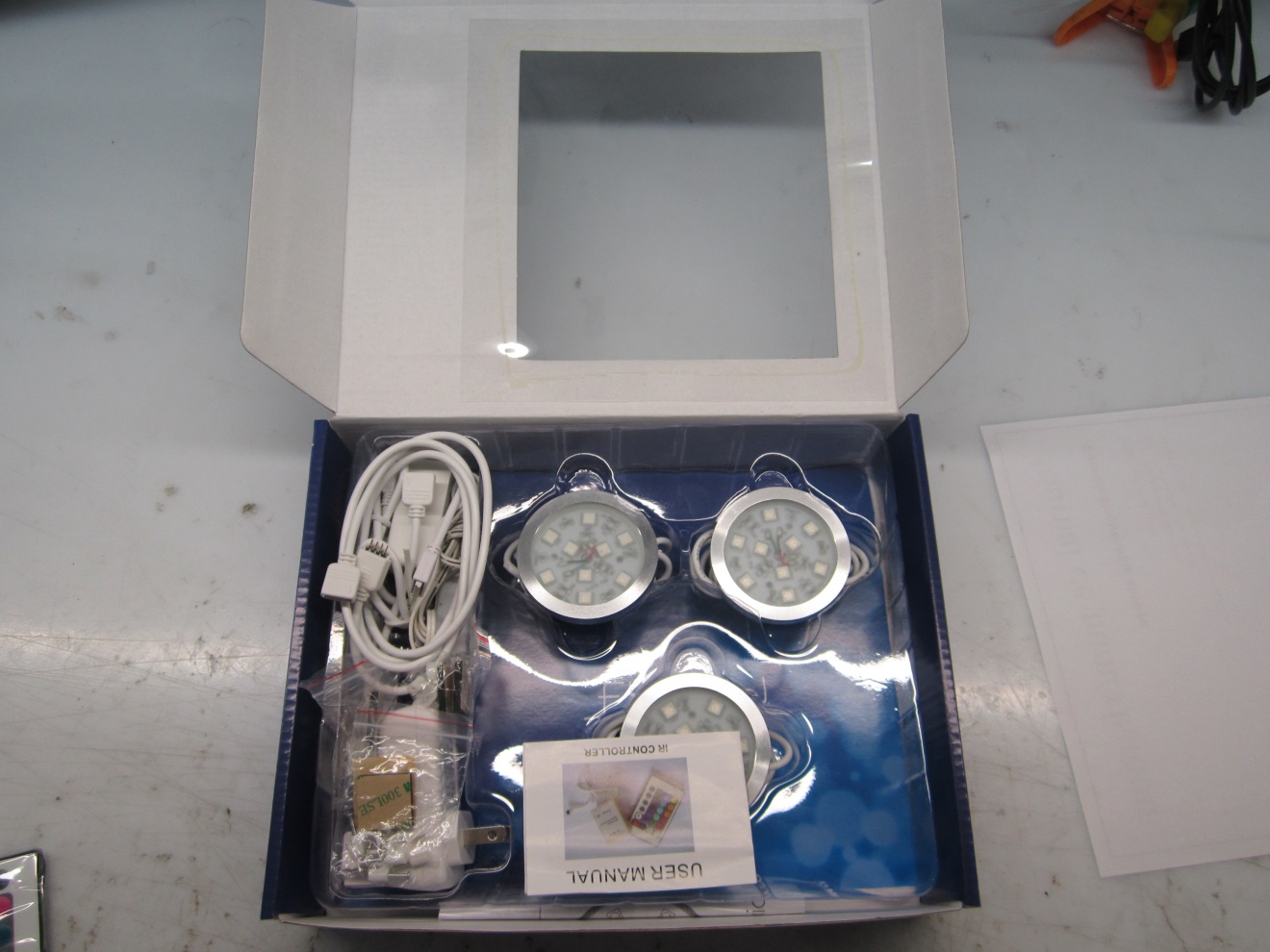 Étape 10 : Ajouter le deuxième blister, contenant la télécommande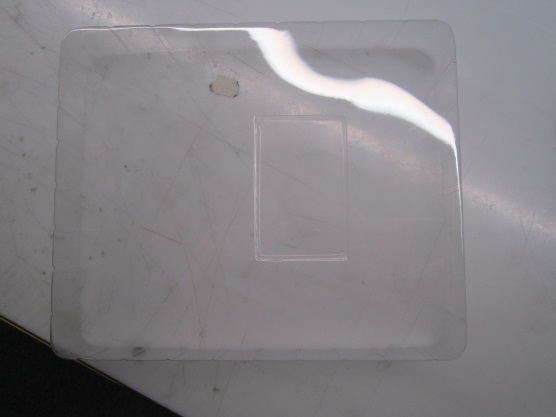 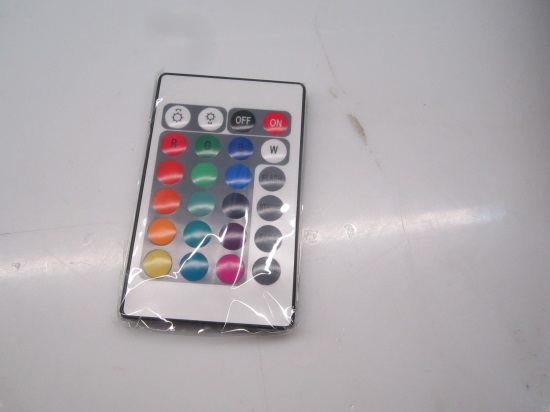 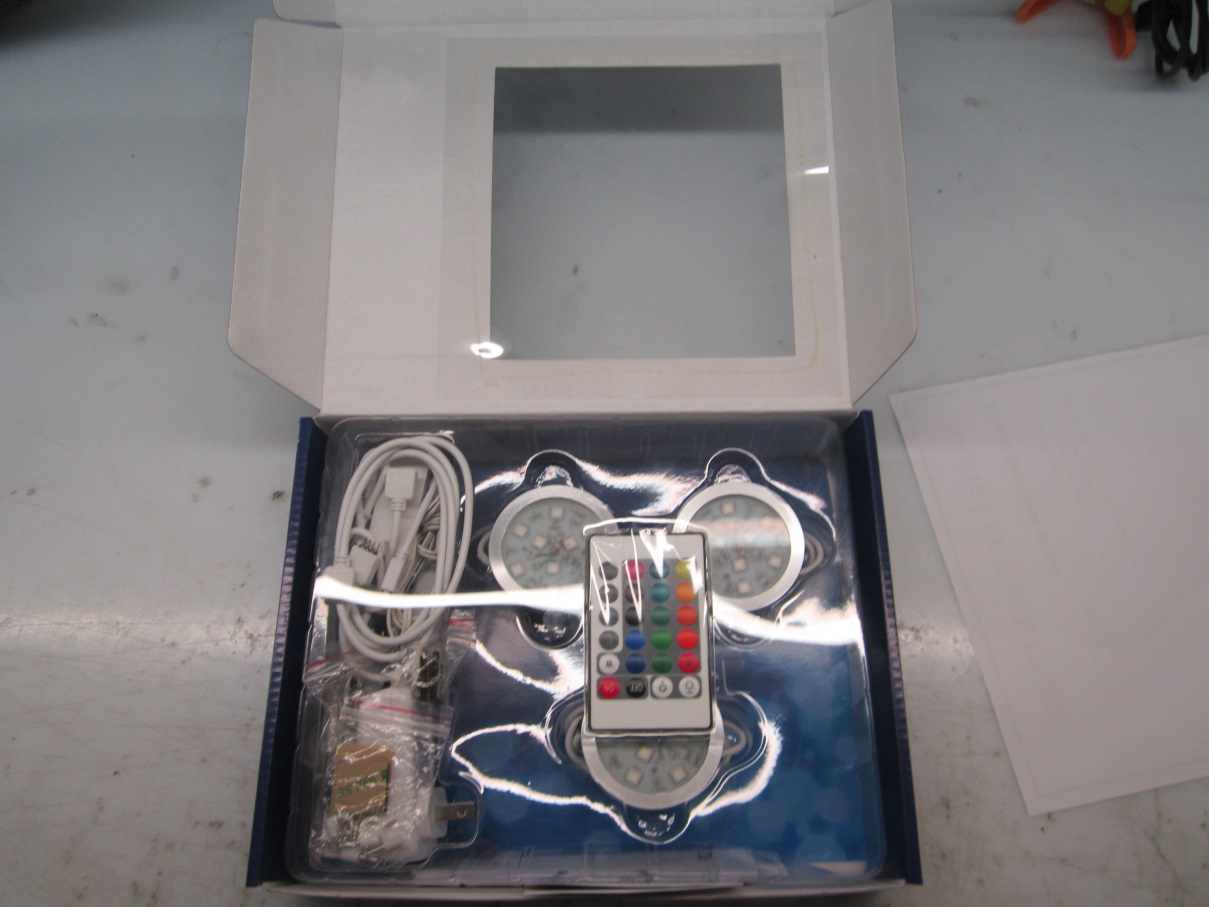 Étape 11 : Fermer l’emballage et appliquer les collant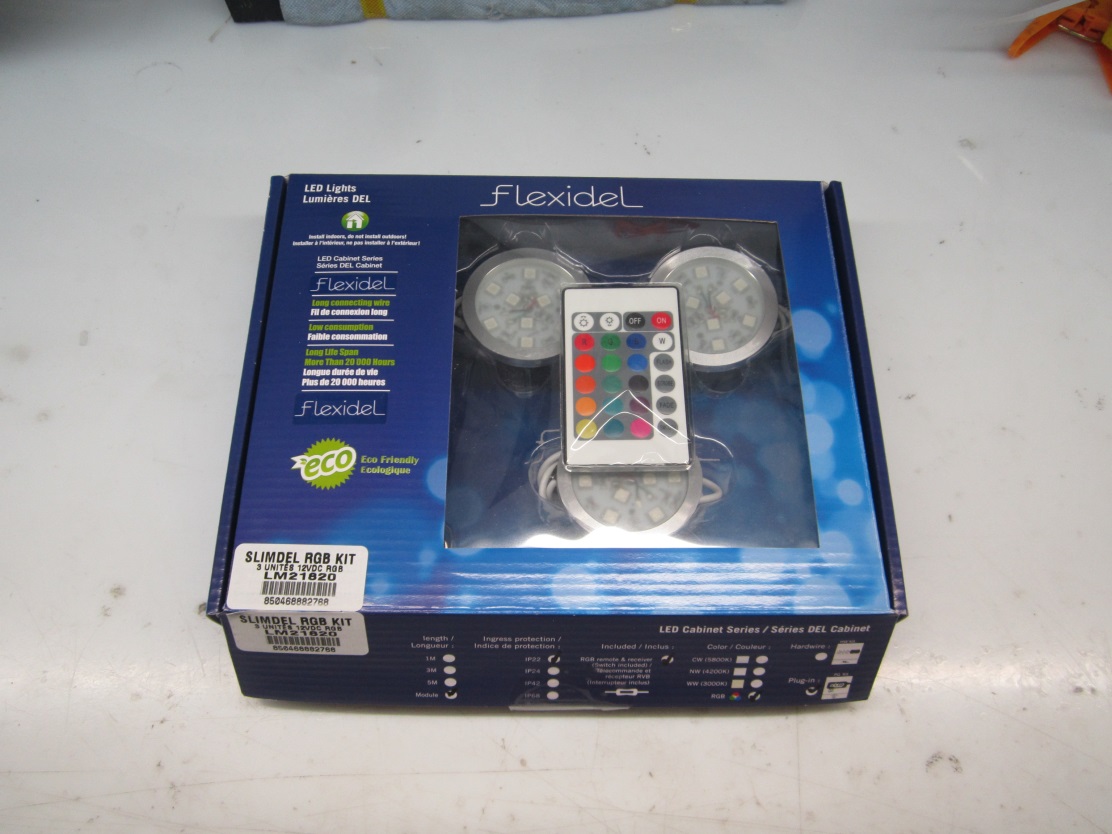 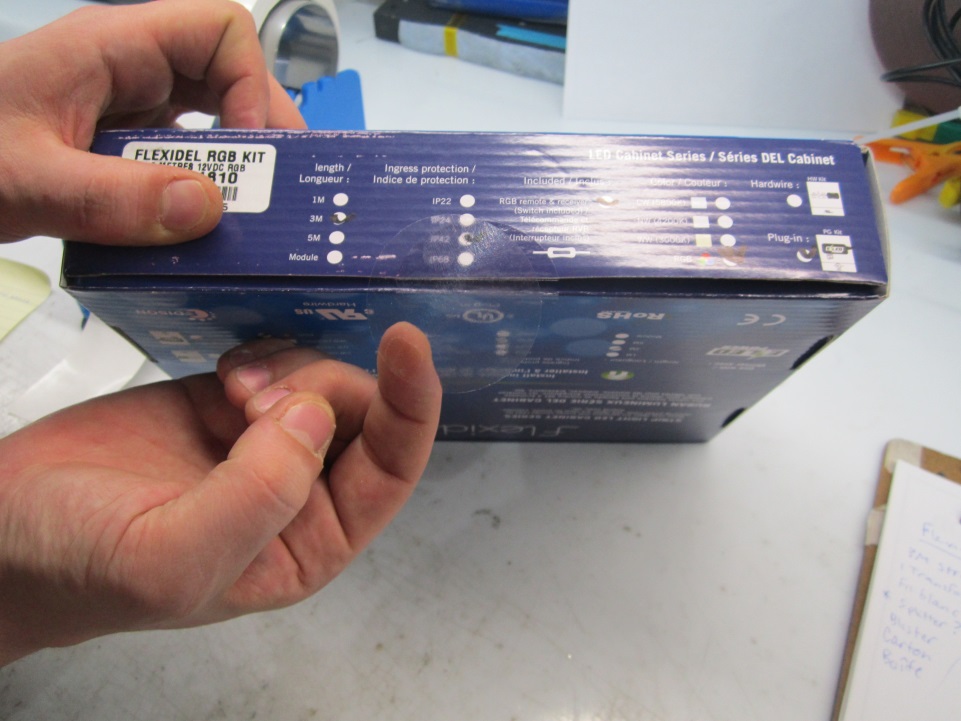 Appliquer l’étiquette appropriée et l’emballage du Kit FlexiDel SlimDel est terminéeVue éclaté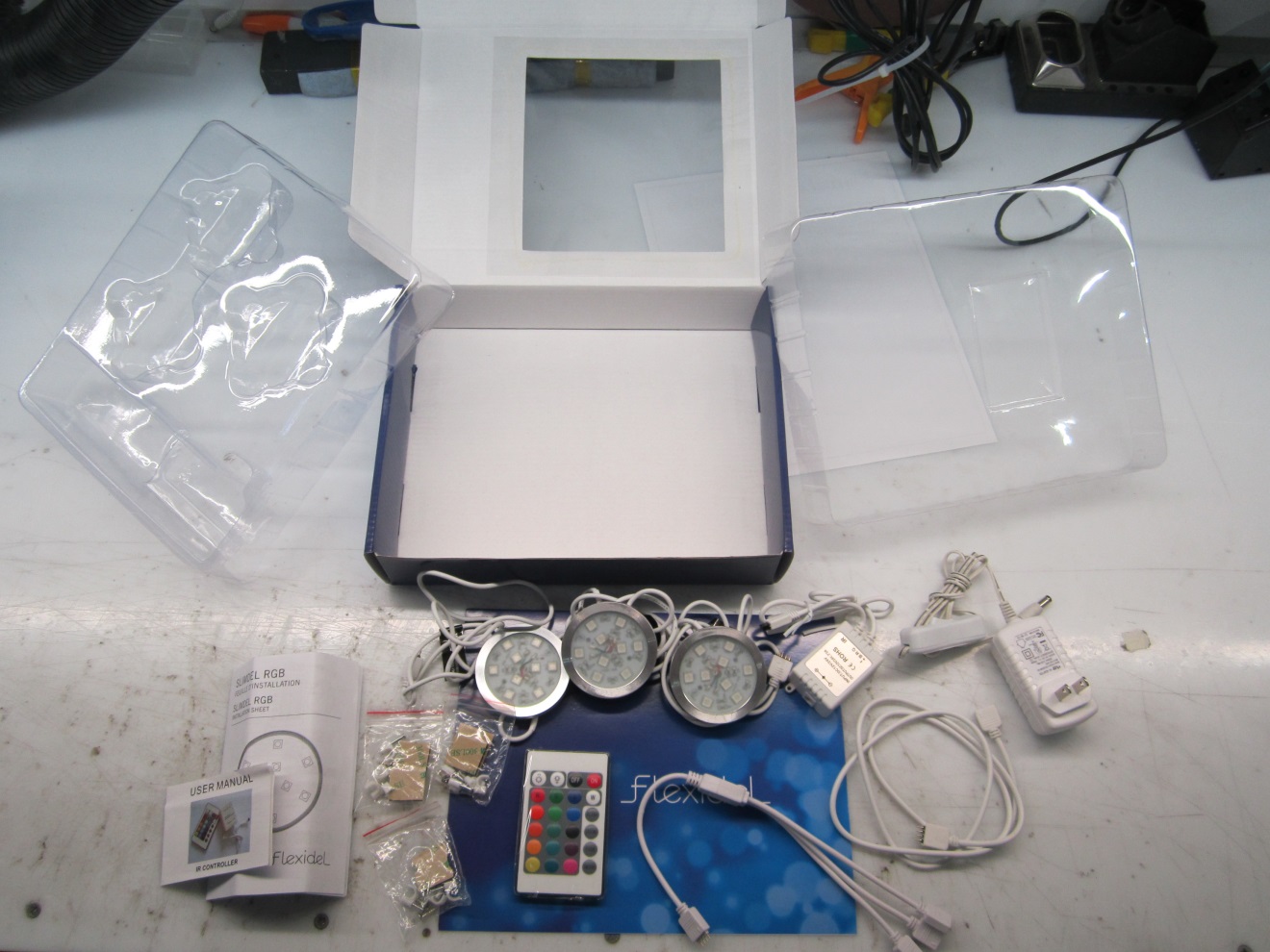 Matériel nécessaireMatériel nécessaire3 SlimDel 12V (SlimDel-kit-RGB-12V)ReceiverTransformateur (PS-CV-120-12-1000mA-12W-WH-PG)Télécommande (HX-IR24-02-A/C)Splitter 3en1Boîte de carton et carton de fondBlisterManuel de l’usager3 points d’ancrageConnecteur 4 fiches